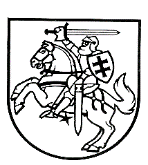 LIETUVOS RESPUBLIKOS energetikos MINISTERIJABiudžetinė įstaiga, Gedimino pr. 38, LT-01104 Vilnius, tel. (8 5) 203 4407,faks. (8 5) 203 4692, el. p. info@enmin.lt.Duomenys kaupiami ir saugomi Juridinių asmenų registre, kodas 302308327Akmenės rajono savivaldybės merui Vitalijui MitrofanovuiAlytaus miesto savivaldybės merui Nerijui Cesiuliui Alytaus rajono savivaldybės merui Algirdui VrubliauskuiAnykščių rajono savivaldybės merui Sigučiui ObelevičiuiBirštono miesto savivaldybės merei Nijolei DirginčieneiBiržų rajono savivaldybės merui Vytui Jareckui Druskininkų miesto merui Ričardui Malinauskui Elektrėnų miesto savivaldybės merui Kęstučiui Vaitukaičiui Ignalinos rajono savivaldybės merui Justui Rasikui Jonavos rajono savivaldybės merui Mindaugui Sinkevičiui Joniškio rajono savivaldybės merui Vitalijui Gailiui Jurbarko rajono savivaldybės merui Skirmantui Mockevičiui Kaišiadorių rajono savivaldybės merui Vyteniui Tomkui Kalvarijos miesto savivaldybės merui Vincui Plikaičiui Kauno miesto savivaldybės merui Visvaldui Matijošaičiui Kauno rajono savivaldybės merui Valerijui Makūnui Kazlų Rūdos miesto savivaldybės merui Mantui Varaškai Kelmės rajono savivaldybės merui Ildefonsui Petkevičiui Kėdainių rajono savivaldybės merui Valentinui Tamuliui Klaipėdos miesto savivaldybės merui Vytautui Grubliauskui Klaipėdos rajono savivaldybės merui Broniui Markauskui Kretingos rajono savivaldybės merui Antanui Kalniui Kupiškio rajono savivaldybės merui Dainiui BardauskuiLazdijų rajono savivaldybės merei Ausmai Miškinienei Marijampolės miesto savivaldybės merui Povilui Isodui Mažeikių rajono savivaldybės merui Vidmantui Macevičiui Molėtų rajono savivaldybės merui Sauliui Jauneikai Neringos miesto merui Dariui Jasaičiui Pagėgių savivaldybės merui Vaidui Bendaravičiui Pakruojo rajono savivaldybės merui Sauliui Margiui Palangos miesto savivaldybės merui Šarūnui Vaitkui Panevėžio miesto savivaldybės merui Ryčiui Mykolui RačkauskuiPanevėžio rajono savivaldybės merui Povilui Žaguniui Pasvalio rajono savivaldybės merui Gintautui Gegužinskui Plungės rajono savivaldybės merui Audriui Klišoniui  Prienų rajono savivaldybės merui Alvydui Vaicekauskui Radviliškio rajono savivaldybės merui Vytautui Simeliui Raseinių rajono savivaldybės merui Andriui BautroniuiRietavo miesto savivaldybės merui Antanui Černeckiui Rokiškio rajono savivaldybės merui Ramūnui Godeliauskui Skuodo rajono savivaldybės merui Petrui Pušinskui Šakių rajono savivaldybės merui Edgarui Pilypaičiui Šalčininkų rajono savivaldybės merui Zdzislav Palevič Šiaulių miesto savivaldybės merui Artūrui Visockui Šiaulių rajono savivaldybės merui Antanui Bezarui Širvintų rajono savivaldybės merei Živilei Pinskuvienei Šilutės rajono  savivaldybės merui Vytautui Laurinaičiui Šilalės rajono savivaldybės merui Algirdui Meiženiui Švenčionių rajono savivaldybės merui Rimantui Klipčiui Tauragės rajono savivaldybės merui Dovydui Kaminskui Telšių rajono savivaldybės merui Kęstučiui Gusarovui Trakų rajono savivaldybės merui Andriui Šatevičiui Ukmergės rajono savivaldybės merui Rolandui Janickui Utenos rajono savivaldybės merui Alvydui Katinui  Varėnos rajono savivaldybės merui Algiui Kašėtai Vilniaus miesto savivaldybės merui Remigijui Šimašiui Vilkaviškio rajono savivaldybės merui Algirdui NeiberkaiVilniaus rajono savivaldybės merei Marijai RekstVisagino savivaldybės merui Erlandui Galaguz Zarasų rajono savivaldybės merui Nikolajui Gusevui Lietuvos savivaldybių asociacijaiKopijaLietuvos Respublikos Vyriausybės kanceliarijaiDĖL TVARAUS VIETINIO BIOKURO GAMYBOS IR NAUDOJIMO SKATINIMO	Gerbiamieji,Lietuvos Respublikos Vyriausybė, reaguodama į ženkliai išaugusias žaliavų kainas ir dėl to augančias šildymo, gamtinių dujų  ir elektros kainas buitiniams vartotojams, Lietuvos Respublikos Seimui pateikė įstatymų pakeitimų projektus sušvelninsiančius energijos kainų kilimą gyventojams, taip pat padidinsiančius būsto šildymo išlaidų kompensacijas nepasiturintiems gyventojams bei šių kompensacijų gavėjų ratą. Nors Vyriausybė turi ribotas galimybes įtakoti galutines elektros energijos ir gamtinių dujų kainas šalies gyventojams, šias kainas didžiąja dalimi apsprendžia globalios rinkos veiksniai, tačiau Lietuvos centralizuotai tiekiamos šilumos ūkis paremtas biokuro naudojimu, iš biokuro pagaminama 75 proc. centralizuotai tiekiamos šilumos. Dirbdami kartu turime rezervų ir galimybių didinti tvariai pagaminto vietinio biokuro pasiūlą ir paklausą, ir tokiu būdu mažinti šildymo sąskaitas gyventojams, tuo pačiu skatinti vietinį verslą. Š. m. rugsėjo ir spalio mėnesiais vyko eilė tarpžinybinių susitikimų ir konsultacijų Vyriausybėje ir Seime su Aplinkos ministerijos, Valstybinių miškų urėdijos (VMU), Valstybinės kainų ir reguliavimo tarybos, BALTPOOL, UAB, Lietuvos šilumos tiekėjų asociacijos, Lietuvos biomasės energetikos asociacija „LITBIOMA“ atstovais, kurių metu priimti sprendimai dėl SM3 tipo biokuro (miško kirtimo atliekų), kaip pigesnės žaliavos, pasiūlos didinimo:Aplinkos ministerija parengs Prekybos valstybiniuose miškuose pagaminta žaliavine mediena ir miško kirtimo liekanomis tvarkos aprašo pakeitimus (Vyriausybės nutarimas) tam, kad būtų pagerintos sąlygos prekybos mediena aukcionus ilgalaikėms ir pusmetinėms sutartims sudaryti vykdyti atviro aukciono būdu pirkėjams realiu laiku varžantis tarpusavyje, nustatyti palankesnį reglamentavimą miško kirtimo liekanų pradinės kainos nustatymui ir kt. Aplinkos ministerija parengs ir priims Apvaliosios medienos bei nenukirsto miško matavimo ir tūrio nustatymo taisyklių pakeitimus (Aplinkos ministro įsakymas), pakeičiant miško kirtimo liekanų kiekio nustatymo metodiką tam, kad sudaryti sąlygas atsiskaityti ne už pagamintas miško kirtimo liekanas, o už susmulkintas miško kirtimo liekanas (dėl tikslesnės apskaitos).Aplinkos ministerija peržiūrės medienos perdavimo–priėmimo tvarką, nustatant ilgesnius miško kirtimo liekanų perdavimo pirkėjams terminus, atsižvelgiant į tai, kad miško kirtimo liekanas pirkėjas privalėtų priimti praėjus ne mažiau kaip 3–4 mėn. po atliktų kirtimo darbų.VMU iš patikėjimo teise valdomų miškų 2021 ir 2022 metais kasmet pateiks parduoti ne mažiau kaip 400 tūkst. m (nuo 400 iki 500 tūkst. m³) miško kirtimo liekanų, parduodant miško kirtimo liekanas teiks aktualią papildomą informaciją potencialiems pirkėjams (informaciją apie kirtavietės medžių rūšį, privažiavimo sąlygas, GPS koordinates ir kt.).BALTPOOL pagerins prekybos miško kirtimo liekanomis sąlygas, trumpalaikius kirtimo liekanų aukcionus organizuos kiekvienai biržei atskirai (aiški atsiėmimo vieta), aukcionus dėl kirtimo liekanų išskirti į atskirą aukcionų grupę nuo likusių medienos produktų.Rengiant 2021–2027 m. ES struktūrinės paramos priemones, skirtas biomasės kuro gamybos ir deginimo įrenginiams, finansavimo sąlygose bus nustatytas reikalavimas įrangai būti pritaikytai SM3 biokuro naudojimui. Valstybinei kainų ir reguliavimo tarybai pasiūlyta nustatyti skatinamąsias priemones ir kitas reguliacines priemones, kad šilumos gamintojai naudotų SM3 biokurą ir šilumos tiekėjams būtų padengtos pagrįstos sąnaudos, kurios yra patiriamos deginant prastesnės kokybės biokurą;Seimo Energetikos ir darnios plėtros komisijoje 2021 m. spalio 13 d. apsvarstytos biokuro kainų mažinimo priemonės didinant kirtimo atliekų (biokuro žaliavos) pasiūlą ir jų panaudojimą SM3 biokuro gamybai, savivaldybėms ir šilumos gamintojams rekomenduota teikti prioritetą vietinio SM3 tipo biokuro naudojimui, didinant šio tipo biokuro paklausą ir šio kuro rūšies platesnį panaudojimą centralizuotai tiekiamos šilumos gamyboje.Dalis šių sprendimų šiandien jau yra įgyvendinti – nuo š. m. spalio 1 d. VMU, įvertinusi technologinius ir gamtosauginius aspektus, didina miško kirtimo liekanų paruošimo kiekius ir 2021 metais pardavimui pasiūlys įsigyti iki 400 tūkst. m3 miško kirtimo liekanų (šiuo metu jau yra pasiūlyta apie 300 000 tūkst. m3, palyginimui 2020 m. VMU pardavė 240 tūkst. m3 miško kirtimo liekanų), taip pat parduodama miško kirtimo liekanas, prekybos pavedimuose VMU nurodo informaciją apie kirtavietės medžių rūšį, privažiavimo sąlygas, GPS koordinates. BALTPOOL vykdo programavimo darbus ir nuo š. m. lapkričio 1 d. trumpalaikius miško kirtimo liekanų aukcionus organizuos kiekvienai biržei atskirai, o aukcionus dėl miško kirtimo liekanų išskirs į atskirą aukcionų grupę nuo likusių medienos produktų. Šie veiksmai leidžia pirkėjams efektyviau apsirūpinti žaliava biokuro gamybai.Vertinant situaciją biokuro rinkoje yra akivaizdu, kad didesnis tvariai pagaminto vietinio SM3 tipo biokuro (miško kirtimo atliekų) naudojimas leistų daugiau nei 10 proc. mažinti galutinę šilumos kainą, skatintų vietinį verslą ir mažintų miško biomasės importą iš Baltarusijos, tuo pačiu Baltarusijos sprendimų įtaką šilumos kainoms Lietuvoje. Pav. SM2 ir SM3 tipo biokuro kainų (EUR/MWh) svyravimas 2020-2021 m. (BALTPOOL)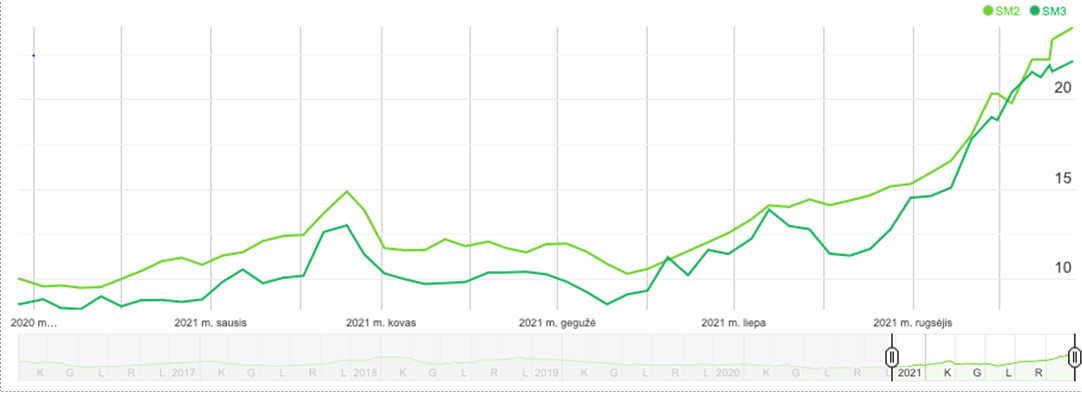 BALTPOOL duomenimis, šį šildymo sezoną, lyginant su 2018-2019 šildymo sezonu, pirkėjai ženkliai sumažino SM3 biokuro naudojimą savo įrenginiuose:  2018 m. šilumos tiekimo įmonės šio tipo biokuro naudojo apie 30 proc. daugiau. Atkreiptinas dėmesys, kad Europos Sąjungoje griežtinami biokuro gamybos tvarumo reikalavimai, skatinamas ekologiškai ir tvariai gaminamo ir tiekiamo biokuro naudojimas, reikalaujama užtikrinti tvarumą visoje biokuro gamybos ir tiekimo grandinėje. Neatmestina, kad ateityje griežtėjant biokuro tvarumo ir CO2 taršos mažinimo reikalavimams bus leidžiama deginti išimtinai tik prastos kokybės biokurą, t. y. miško kirtimo atliekas kurių neįmanoma panaudoti jokiai kitai aukštesnės pridėtinės vertės produkcijai gaminti. Energetikos ministerija, kartu ir Vyriausybė, norėtų pakviesti savivaldybes imtis aktyvios ir ryžtingos politikos skatinant savivaldybių valdomas šilumos tiekimo įmones teikti prioritetą tvariai iš miško kirtimo atliekų pagaminto vietinio biokuro naudojimui bei tokiu būdu prisidėti mažesnių šildymo sąskaitų gyventojams ir vietinio verslo skatinimo.2021-2027 m. laikotarpio Europos Sąjungos investicijų programos energetikos sektoriuje Energetikos ministerija planuoja tęsti finansinės paramos teikimą gyventojams, šilumos tiekėjams ir nepriklausomiems šilumos gamintojams. Šios Europos Sąjungos struktūrinės paramos tikslas – didinti energijos vartojimo efektyvumą bei atsinaujinančių energijos išteklių (AEI) panaudojimą šilumos, elektros energijos gamyboje, investuojant į efektyvesnes technologijas ir tuo pačiu didinant ir centralizuoto šilumos tiekimo (CŠT) sektoriaus konkurencingumą. Investicijų programos lėšomis planuojame skatinant naudoti atsinaujinančią energiją, CŠT sektoriuje numatoma skatinti diegti naujas ir (ar) modernizuoti esamas nedidelės galios AEI naudojančias technologijas (biomasės kuro katilus, didelio efektyvumo biokuro kogeneracines jėgaines), keisti nusidėvėjusius biomasės kuro katilus kitomis AEI naudojančiomis technologijomis, prioritetą teikiant AEI naudojančių kogeneracinių jėgainių bei didelio efektyvumo biokuro katilų su šilumos siurbliais ir (ar) talpyklom diegimui. Taip pat bus skatinamas aplinkos energijos panaudojimas, diegiant saulės energiją naudojančias technologijas, įrengiant šilumos siurblius ir trumpalaikio bei ilgalaikio saugojimo šilumos talpyklas, kurios padės labiau išnaudoti alternatyvių šilumos gamybos pajėgumų potencialą. Numatoma skatinti liekamosios energijos (atliekinės šilumos, susidarančios pvz.: pramonėje, vandenvalos ar atliekų sektoriuje, vėsinimo sistemose ar elektrinėse) panaudojimą, gyventojams suteikiama 50 proc. subsidija pasikeisti senus ir neefektyvius iškastinio ar kieto kuro katilus įsirengiant naujos kartos, efektyvias šildymo sistemas. Energetikos ministerija teigiamai vertina vietinio biokuro naudojimo ekonominę naudą Lietuvai, tačiau manome, kad CŠT sektorius turi kuo didesne dalimi pereiti prie įvairesnių AEI panaudojimo tam, kad sugebėtų ateityje pasiūlyti ekonomiškiausią šilumos tiekimo būdą, taptų atsparesnis biokuro ir kito kuro, naudojamo šilumos gamyboje, kainų svyravimui. Platesnis AEI naudojančių technologijų panaudojimas CŠT sektoriuje yra svarbus. Savivaldybės priimdamos sprendimus dėl šilumos ūkio vystymo turėtų siekti platesnio saulės, vėjo, geotermijos, liekamosios energijos (atliekinės šilumos) integravimo į šilumos gamybą.Lietuvos Respublikos vietos savivaldos įstatymas nustato, kad šilumos tiekimo organizavimas yra savarankiškoji savivaldybių funkcija. Minėtų sprendimų didinti vietinio biokuro pasiūlą veiksmingumas didžiąja dalimi priklausys nuo savivaldybių politikos ir savivaldybių valdomų šilumos tiekimo įmonių sprendimų renkantis Lietuvoje pagamintą SM3 tipo biokuro produkciją, skiriant prioritetą biokuro deginimo katilų pritaikymui šio tipo biokuro naudojimui. Iš prekybos statistikos matome, kad jau šiandien šilumos gamintojai galėtų naudoti ženkliai didesnį SM3 kuro kiekį, kurio pasiūlą šiuo metu siekia padidinti Valstybinių miškų urėdija.Prašome informuoti Energetikos ministeriją apie priimtus sprendimus dėl SM3 tipo biokuro naudojimo centralizuotai tiekiamos šilumos gamyboje skatinimo, taip pat teikti pasiūlymus ministerijai dėl priemonių tvaraus vietinio biokuro gamybos ir naudojimo skatinimui.Energetikos ministras	Dainius KreivysENERGETIKOS MINISTERIJOS RAŠTO ADRESATŲ SĄRAŠASAkmenės rajono savivaldybės meras Vitalijus Mitrofanovas info@akmene.lt;Alytaus miesto savivaldybės meras Nerijus Cesiulis info@alytus.lt;Alytaus rajono savivaldybės meras Algirdas Vrubliauskas info@arsa.lt; Anykščių rajono savivaldybės meras Sigutis Obelevičius info@anyksciai.lt; Birštono miesto savivaldybės merė Nijolė Dirginčienė sekretore@birstonas.lt;  Biržų rajono savivaldybės meras Vytas Jareckas savivaldybe@birzai.lt; Druskininkų miesto meras Ričardas Malinauskas info@druskininkai.lt;Elektrėnų miesto savivaldybės meras Kęstutis Vaitukaitis administracija@elektrenai.lt;Ignalinos rajono savivaldybės meras Justas Rasikas info@ignalina.lt;Jonavos rajono savivaldybės meras Mindaugas Sinkevičius administracija@jonava.lt; Joniškio rajono savivaldybės meras Vitalijus Gailius savivaldybe@joniskis.lt;Jurbarko rajono savivaldybės meras Skirmantas Mockevičius info@jurbarkas.lt;Kaišiadorių rajono savivaldybės meras Vytenis Tomkus dokumentai@kaisiadorys.lt;Kalvarijos miesto savivaldybės meras Vincas Plikaitis priimamasis@kalvarija.lt; Kauno miesto savivaldybės meras Visvaldas Matijošaitis info@kaunas.lt; Kauno rajono savivaldybės meras Valerijus Makūnas info@krs.lt; Kazlų Rūdos miesto savivaldybės meras Mantas Varaška priimamasis@kazluruda.lt; Kelmės rajono savivaldybės meras Ildefonsas Petkevičius info@kelme.lt;Kėdainių rajono savivaldybės meras Valentinas Tamulis administracija@kedainiai.lt; Klaipėdos miesto savivaldybės meras Vytautas Grubliauskas info@klaipeda.lt;Klaipėdos rajono savivaldybės meras Bronius Markauskas savivaldybe@klaipedos-r.lt;Kretingos rajono savivaldybės meras Antanas Kalnius savivaldybe@kretinga.lt; Kupiškio rajono savivaldybės meras Dainius Bardauskas savivaldybe@kupiskis.lt; Lazdijų rajono savivaldybės merė Ausma Miškinienė info@lazdijai.lt; Marijampolės miesto savivaldybės meras Povilas Isoda administracija@marijampole.lt;Mažeikių rajono savivaldybės meras Vidmantas Macevičius savivaldybe@mazeikiai.lt;Molėtų rajono savivaldybės meras Saulius Jauneika savivaldybe@moletai.lt;Neringos miesto meras Darius Jasaitis administracija@neringa.lt;Pagėgių savivaldybės meras Vaidas Bendaravičius info@pagegiai.lt;Pakruojo rajono savivaldybės meras Saulius Margis savivaldybe@pakruojis.lt;Palangos miesto savivaldybės meras Šarūnas Vaitkus administracija@palanga.lt;Panevėžio miesto savivaldybės meras Rytis Mykolas Račkauskas savivaldybe@panevezys.lt;Panevėžio rajono savivaldybės meras Povilas Žagunis savivaldybe@panrs.lt;Pasvalio rajono savivaldybės meras Gintautas Gegužinskas rastine@pasvalys.lt;Plungės rajono savivaldybės meras Audrius Klišonis savivaldybe@plunge.lt;Prienų rajono savivaldybės meras Alvydas Vaicekauskas savivaldybe@prienai.lt;Radviliškio rajono savivaldybės meras Vytautas Simelis informacija@radviliskis.lt;Raseinių rajono savivaldybės meras Andrius Bautronis savivaldybe@raseiniai.lt;Rietavo miesto savivaldybės meras Antanas Černeckis savivaldybe@rietavas.lt;Rokiškio rajono savivaldybės meras Ramūnas Godeliauskas savivaldybe@post.rokiskis.lt;Skuodo rajono savivaldybės meras Petras Pušinskas savivaldybe@skuodas.lt;Šakių rajono savivaldybės meras Edgaras Pilypaitis savivaldybe@sakiai.lt;Šalčininkų rajono savivaldybės meras Zdzislav Palevič priimamasis@salcininkai.lt;Šiaulių miesto savivaldybės meras Artūras Visockas info@siauliai.lt;Šiaulių rajono savivaldybės meras Antanas Bezaras prim@siauliuraj.lt;Širvintų rajono savivaldybės merė Živilė Pinskuvienė savivaldybe@sirvintos.lt;Šilutės rajono  savivaldybės meras Vytautas Laurinaitis administracija@silute.lt;Šilalės rajono savivaldybės meras Algirdas Meiženis info@silale.lt;Švenčionių rajono savivaldybės meras Rimantas Klipčius savivaldybe@svencionys.lt;Tauragės rajono savivaldybės meras Dovydas Kaminskas savivalda@taurage.lt;Telšių rajono savivaldybės meras Kęstutis Gusarovas info@telsiai.lt;Trakų rajono savivaldybės meras Andrius Šatevičius info@trakai.lt;Ukmergės rajono savivaldybės meras Rolandas Janickas priimamasis@ukmerge.lt;Utenos rajono savivaldybės meras Alvydas Katinas  info@utena.lt;Varėnos rajono savivaldybės meras Algis Kašėta info@varena.lt;Vilniaus miesto savivaldybės meras Remigijus Šimašius savivaldybe@vilnius.lt;Vilkaviškio rajono savivaldybės meras Algirdas Neiberka savivaldybe@vilkaviskis.lt;Vilniaus rajono savivaldybės merė Marija Rekst vrsa@vrsa.lt;Visagino savivaldybės meras Erlandas Galaguz visaginas@visaginas.lt;Zarasų rajono savivaldybės meras Nikolajus Gusevas info@zarasai.lt;Lietuvos Respublikos Vyriausybės kanceliarija;Lietuvos savivaldybių asociacija.  2021- Nr. (21.2-25Mr)3-